Geography Curriculum Plan     Year GroupAutumnSpringSummerNurseryWeather and where I live. DinosaursTransport ReceptionSpaceAntarctic Seaside Year 1WeatherPolar AdventuresTreasure IslandYear 2An Island Home.Around the WorldSeasideWardley HallYear3British Isles -Towns, cities, Rivers, hills and Mountains.Weather around the world, contrasting climates and different hemispheresLocal area – EcclesYear 4Earthquakes and VolcanoesEuropeClimate ChangeYear 5Manchester land useInvestigating riversNorth AmericaYear 6South AmericaExtreme weatherCoasts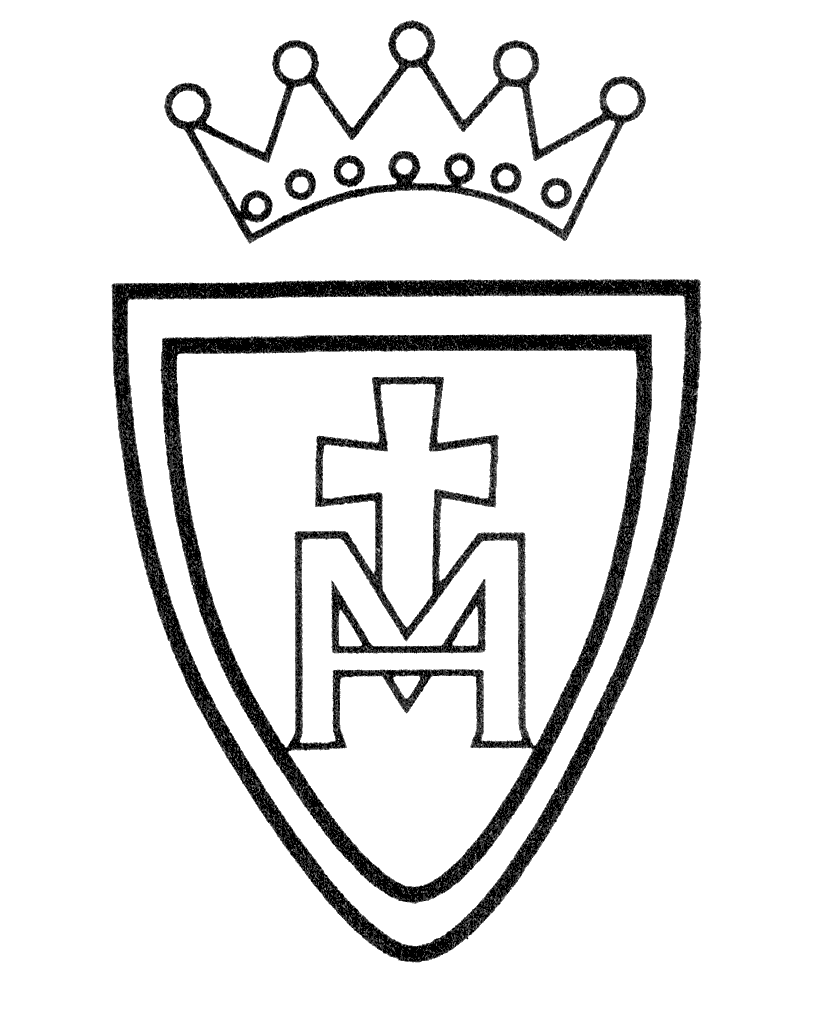 